บันทึกข้อความ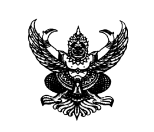 ส่วนงาน ..................................(หน่วยงานต้นสังกัด)..................โทร......................ที่ อว 69.........(หน่วยงานต้นสังกัด)....../.........		วันที่      เรื่อง  ขออนุมัติจ้างเหมาและแต่งตั้งกรรมการตรวจรับพัสดุ  (กรณีจ้างเหมาบุคคลเป็นชิ้นงาน)เรียน  ผู้อำนวยการสำนักวิจัยและส่งเสริมวิชาการการเกษตรด้วยข้าพเจ้า……….………………………………………….………........ หัวหน้าโครงการบริการวิชาการ เรื่อง ……………………………………….................................. ประจำปีงบประมาณ พ.ศ. 2567  มีความประสงค์         จะขออนุมัติจ้างเหมา...........(นาย/นาง/นางสาว/ร้าน)......……..บ้านเลขที่ ……...……… หมู่ที่ ..........ตำบล …………………... อำเภอ ……………………. จังหวัด ………………………….  บัตรประจำตัวประชาชนเลขที่.................... (กรณีจ้างบุคคล)...........  เลขประจำตัวผู้เสียภาษีอากร เลขที่ …………..…(กรณีจ้างร้านค้า)....... เพื่อปฏิบัติงานดังต่อไปนี้ 		1.  (ภาระงานจ้างเหมา จะต้องเป็นจำนวนชิ้นงาน xจำนวนเท่าไหร่)		2.		3.ทั้งนี้ ตั้งแต่วันที่.............. เดือน....................พ.ศ. .................ถึงวันที่...............เดือน.........................พ.ศ. ....................... เป็นจำนวนเงินทั้งสิ้น………………….……….บาท (………………………………………)ดังนั้น เพื่อให้การดำเนินการจ้างเหมาดังกล่าว เป็นไปด้วยความถูกต้องเรียบร้อยตามพระราชบัญญัติการจัดซื้อจัดจ้างและการบริหารพัสดุภาครัฐ พ.ศ.2560 มาตรา 56 วรรคหนึ่ง (2) (ข) และระเบียบกระทรวงการคลังว่าด้วยการจัดซื้อจัดจ้างและการบริหารพัสดุภาครัฐ พ.ศ.2560 ข้อ 22 (1) ถึง (8) ข้อ 25 (4) (5) และ ข้อ 79 จึงขออนุมัติแต่งตั้งคณะกรรมการตรวจรับพัสดุดังต่อไปนี้.................................		(ตำแหน่ง)..........................  กรรมการจึงเรียนมาเพื่อโปรดพิจารณาอนุมัติ(.............................................)หัวหน้าโครงการฯบ้านเลขที่ ......... หมู่ที่ ...... ตำบล..............อำเภอ............. จังหวัด...............วันที่ ..............................เรื่อง  ส่งมอบงานเรียน  ประธานคณะกรรมการตรวจรับพัสดุ		ตามที่มหาวิทยาลัยแม่โจ้  ตำบลหนองหาร  อำเภอสันทราย  จังหวัดเชียงใหม่  ได้ทำรายงานผลการพิจารณาและขออนุมัติซื้อ/จ้าง ตามหนังสือที่ อว 69.19.1.2.2/........... ลงวันที่ ………....................………... กับข้าพเจ้า นาย/นาง/นางสาว/ร้าน........................ เพื่อปฏิบัติงานโครงการ........(ชื่อโครงการ)........................ บัดนี้ ข้าพเจ้าได้ปฏิบัติงาน เป็นที่เรียบร้อยแล้ว ดังต่อไปนี้ 		1.  (ภาระงานจ้างเหมา จะต้องเป็นจำนวนชิ้นงาน xจำนวนเท่าไหร่)		2.		3..			10. 		ในการนี้  ข้าพเจ้า จึงขอส่งมอบงาน ระหว่างวันที่  .........เดือน.................พ.ศ....... ถึง วันที่.........เดือน..........พ.ศ........ เพื่อโปรดดำเนินการและเบิกจ่ายค่าจ้าง  เป็นจำนวนเงิน  ………….. บาท (………………)		จึงเรียนมาเพื่อโปรดพิจารณาอนุมัติขอแสดงความนับถือ……………………………………….(……(ระบุชื่อผู้รับจ้าง)...….)